Smlouva o vypořádání závazkuuzavřená dle S 1 746, odst. 2 zákona č. 89/2012 Sb., občanský zákoník. v platném znění, mezi těmito smluvními stranami: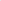 ObjednatelemZákladní škola Svatoplukova 7, Šternberk, příspěvková organizaceSvatoplukova 1419/7Šternberk, 785 01 IČ: 619 89 860 zastoupená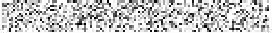 DodavatelemKONYTECH, s.r.o. Hlavní náměstí 96/8Šternberk, 785 01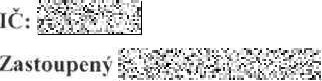 1.Popis skutkového stavuSmluvní strany dne 30.9.2019 uzavřely objednávkou dohodu, jejímž předmětem byla modernizace dílen ZS Svatoplukova 7- stavební práce. Objednávka byla vystavena v návaznosti na cenovou nabídku.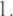 Základní škola Svatoplukova 7, Šternberk je povinným subjektem pro zveřejňování v registru smluv dle smlouvy uvedené v ustanoveni odst. I. tohoto článku a má povinnost uzavřenou smlouvu zveřejnit postupem podle zákona č. 340/2015 Sb., úkon o registru smluv. ve znění pozdějších předpisů.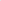 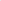 Obě smluvní strany shodne konstatuji, že do okamžiku sjednáni této smlouvy nedošlo k uveřejnění smlouvy uvedené v odst. I tohoto článku v registru smluv. a že jsou si vědomy právních následků s tím spojených.V zájmu úpravy vzájemných práv a povinností vyplývajících z původně #jednané smlouvy, s ohledem na skutečnost, že obé strany jednaly s vědomím závaznosti uzavřené smlouvy a v souladu s jejím obsahem plnily, co si vzájemně ujednaly. a ve snaze napravit stav vzniklý v důsledku neuveřejněni smlouvy v registru smluv, smluvní strany tuto novou smlouvu ve znění, jak je dále uvedeno.11.Práva a závazky smluvních stranl . Smluvní strany si tímto ujednáním vzájemně stvrzují, Že obsah vzájemných práv a povinností, který touto smlouvou nově sjednávají, je zcela a beze zbytku vyjádřen textem původně sjednané smlouvy! , která tvoří pro tyto účely přílohu této smlouvy. Lhůty se rovněž řídí původně sjednanou smlouvou a počítají se od uplynutí 31 dnů od data jejího uzavření.Smluvní strany prohlašují, že veškerá vzájemně poskytnutá plnění na základě původně sjednané smlouvy považují za plnění dle této smlouvy a že v souvislosti se vzájemně poskytnutým plněním nebudou vzájemně vznášet vůči druhé smluvní straně nároky z titulu bezdůvodného obohacení.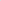 Smluvní strany prohlašují, že veškerá budoucí plnění z této smlouvy, která mají být od okamžiku jejího uveřejnění v registru smluv plněna v souladu s obsahem vzájemných závazků vyjádřeným v příloze této smlouvy, budou splněna podle sjednaných podmínek.Smluvní strana, která je povinným subjektem pro zveřejňování v registru smluv dle smlouvy uvedené v čl. l. odst. I této smlouvy, se tímto zavazuje druhé smluvní straně k neprodlenému zveřejnění této smlouvy a její kompletní přílohy v registru smluv v souladu s ustanovením 5 zákona o registru smluv.111.Závěrečná ustanoveníTato smlouva o vypořádání závazků nabývá účinnosti dnem uveřejnění v registru smluv.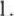 2. Tato smlouva o vypořádání závazků je vyhotovena ve dvou stejnopisech, každý s hodnotou originálu, přičemž každá ze smluvních stran obdrží jeden stejnopis.za ZŠ Svatoplukova:	za KONYTECH, s.r.o.	jednatel organizace, datum podpis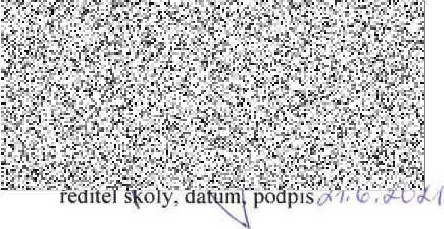 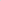 Příloha č. I — Cenová nabídkaPříloha č.II- Objednávka 78-2019V případě jakýchkoli změn smlouvy na veřejnou zakázku musí být tyto změny v souladu s 222 zákona č. 134/2016,O zadáváni veřejných zakázek, jinak by mohl být postup zadavatele považován za přestupek dle 268 tohoto zákona.